ГОД ВЫДАЮЩИХСЯ ЛЮДЕЙРодился в д. Верхняя Тура Свердловской области.
М. Сапожников до призыва в армию работал слесарем в Чебоксарском авторемонтном заводе. Окончил Чебоксарский аэроклуб, в 1941 г. – Энгельсскую военно-авиационную школу пилотов. В Великой Отечественной войне воевал летчиком в составе 48-го гвардейского отдельного разведывательного авиаполка Главного Командования ВВС. После Великой Отечественной войны занимал командные должности в рядах Советской Армии. После увольнения из армии в 1960 г. работал начальником штаба Чебоксарского аэроклуба, помощником командира авиаэскадрильи Чебоксарского объединенного авиаотряда. Избирался депутатом Верховного Совета Чувашской АССР.
Звание Героя Советского Союза присвоено 4 февраля 1944 г. За большой вклад в защиту Родины и активную общественно-политическую работу его имя в 1978 г. занесено в Почетную Книгу Трудовой Славы и Героизма Чувашской АССР. Награжден орденами Ленина, Красного Знамени, Красной Звезды (дважды), медалями. Его именем названа улица в г. Чебоксары.#Образование21#образованиеЧувашия#школыгородаЧ#школа3чебоксары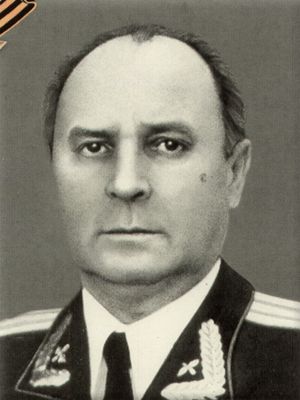 23 ноября родился Сапожников Михаил Александрович (23.11.1920-08.09.1979).
Летчик, участник Великой Отечественной войны, Герой Советского Союза (1944). 102 года со дня рождения.